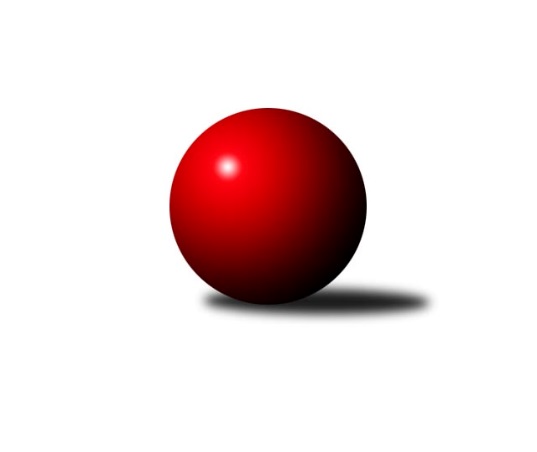 Č.2Ročník 2012/2013	11.10.2012Nejlepšího výkonu v tomto kole: 1691 dosáhlo družstvo: TJ Sokol Sedlnice˝C˝Okresní přebor Nový Jičín 2012/2013Výsledky 2. kolaSouhrnný přehled výsledků:TJ Odry ˝B˝	- TJ Spartak Bílovec˝B˝	8:2	1610:1524		11.10.KK Lipník nad Bečvou ˝B˝	- TJ Sokol Sedlnice ˝B˝	6:4	1620:1506		11.10.TJ Sokol Sedlnice˝C˝	- TJ Frenštát p.R. ˝B˝	8:2	1691:1449		11.10.Tabulka družstev:	1.	TJ Sokol Sedlnice˝C˝	2	2	0	0	16 : 4 	 	 1622	4	2.	TJ Odry ˝B˝	2	2	0	0	14 : 6 	 	 1598	4	3.	KK Lipník nad Bečvou ˝B˝	2	2	0	0	14 : 6 	 	 1582	4	4.	TJ Sokol Sedlnice ˝B˝	2	0	0	2	8 : 12 	 	 1542	0	5.	TJ Spartak Bílovec˝B˝	2	0	0	2	4 : 16 	 	 1535	0	6.	TJ Frenštát p.R. ˝B˝	2	0	0	2	4 : 16 	 	 1443	0Podrobné výsledky kola:	 TJ Odry ˝B˝	1610	8:2	1524	TJ Spartak Bílovec˝B˝	Jiří Brož	 	 181 	 215 		396 	 0:2 	 421 	 	204 	 217		David Binar	Daniel Ševčík st.	 	 201 	 209 		410 	 2:0 	 399 	 	208 	 191		Tomáš Binar	Daniel Malina	 	 225 	 195 		420 	 2:0 	 330 	 	152 	 178		Mikuláš Karnovský	Daniel Donéé	 	 178 	 206 		384 	 2:0 	 374 	 	187 	 187		Miloš Šrotrozhodčí: Nejlepší výkon utkání: 421 - David Binar	 KK Lipník nad Bečvou ˝B˝	1620	6:4	1506	TJ Sokol Sedlnice ˝B˝	Jan Špalek	 	 177 	 203 		380 	 0:2 	 392 	 	199 	 193		Michaela Tobolová	Jana Kulhánková	 	 192 	 197 		389 	 0:2 	 406 	 	211 	 195		Radek Mikulský	Vlastimila Kolářová	 	 212 	 209 		421 	 2:0 	 333 	 	170 	 163		Rostislav Kletenský	Jaroslav Koppa	 	 201 	 229 		430 	 2:0 	 375 	 	194 	 181		Jan Schwarzerrozhodčí: Nejlepší výkon utkání: 430 - Jaroslav Koppa	 TJ Sokol Sedlnice˝C˝	1691	8:2	1449	TJ Frenštát p.R. ˝B˝	Nikola Tobolová	 	 224 	 224 		448 	 2:0 	 399 	 	204 	 195		Miroslav Makový	David Juřica	 	 188 	 186 		374 	 0:2 	 387 	 	205 	 182		Pavel Tobiáš	Veronika Poláčková	 	 248 	 206 		454 	 2:0 	 352 	 	172 	 180		Jiří Petr	David Mrkvica	 	 217 	 198 		415 	 2:0 	 311 	 	168 	 143		Zdeněk Zounarozhodčí: Nejlepší výkon utkání: 454 - Veronika PoláčkováPořadí jednotlivců:	jméno hráče	družstvo	celkem	plné	dorážka	chyby	poměr kuž.	Maximum	1.	Jaroslav Koppa 	KK Lipník nad Bečvou ˝B˝	421.50	290.0	131.5	6.0	2/2	(430)	2.	Jiří Brož 	TJ Odry ˝B˝	412.50	290.5	122.0	2.0	2/2	(429)	3.	Veronika Poláčková 	TJ Sokol Sedlnice˝C˝	411.00	284.5	126.5	6.0	2/2	(454)	4.	Vlastimila Kolářová 	KK Lipník nad Bečvou ˝B˝	407.00	273.5	133.5	4.5	2/2	(421)	5.	David Binar 	TJ Spartak Bílovec˝B˝	406.50	290.5	116.0	9.5	2/2	(421)	6.	David Mrkvica 	TJ Sokol Sedlnice˝C˝	404.50	267.0	137.5	8.0	2/2	(415)	7.	Jan Špalek 	KK Lipník nad Bečvou ˝B˝	395.00	270.0	125.0	7.0	2/2	(410)	8.	Daniel Ševčík  st.	TJ Odry ˝B˝	385.50	284.0	101.5	11.0	2/2	(410)	9.	Michaela Tobolová 	TJ Sokol Sedlnice ˝B˝	382.50	266.0	116.5	6.0	2/2	(392)	10.	Rostislav Kletenský 	TJ Sokol Sedlnice ˝B˝	382.00	279.0	103.0	12.0	2/2	(431)	11.	Pavel Tobiáš 	TJ Frenštát p.R. ˝B˝	380.00	265.0	115.0	11.0	2/2	(387)	12.	Miloš Šrot 	TJ Spartak Bílovec˝B˝	379.50	262.0	117.5	6.0	2/2	(385)	13.	David Juřica 	TJ Sokol Sedlnice˝C˝	378.00	275.5	102.5	10.0	2/2	(382)	14.	Jan Schwarzer 	TJ Sokol Sedlnice ˝B˝	374.00	264.0	110.0	13.0	2/2	(375)	15.	Jiří Petr 	TJ Frenštát p.R. ˝B˝	367.00	267.5	99.5	8.5	2/2	(382)	16.	Zdeněk Zouna 	TJ Frenštát p.R. ˝B˝	318.00	227.0	91.0	17.0	2/2	(325)		Nikola Tobolová 	TJ Sokol Sedlnice˝C˝	448.00	296.0	152.0	1.0	1/2	(448)		Daniel Malina 	TJ Odry ˝B˝	420.00	285.0	135.0	6.0	1/2	(420)		Jaroslav Míka 	TJ Odry ˝B˝	413.00	283.0	130.0	6.0	1/2	(413)		Stanislav Brejcha 	TJ Sokol Sedlnice˝C˝	408.00	283.0	125.0	5.0	1/2	(408)		Radek Mikulský 	TJ Sokol Sedlnice ˝B˝	406.00	276.0	130.0	9.0	1/2	(406)		Renáta Janyšková 	TJ Sokol Sedlnice ˝B˝	400.00	288.0	112.0	11.0	1/2	(400)		Tomáš Binar 	TJ Spartak Bílovec˝B˝	399.00	269.0	130.0	7.0	1/2	(399)		Miroslav Makový 	TJ Frenštát p.R. ˝B˝	399.00	285.0	114.0	6.0	1/2	(399)		Emil Rubač 	TJ Spartak Bílovec˝B˝	392.00	294.0	98.0	11.0	1/2	(392)		Jana Kulhánková 	KK Lipník nad Bečvou ˝B˝	389.00	291.0	98.0	6.0	1/2	(389)		Daniel Donéé 	TJ Odry ˝B˝	384.00	263.0	121.0	11.0	1/2	(384)		Jan Šebek 	TJ Odry ˝B˝	383.00	262.0	121.0	6.0	1/2	(383)		Filip Sýkora 	TJ Spartak Bílovec˝B˝	377.00	281.0	96.0	10.0	1/2	(377)		Tomáš Hromada 	TJ Frenštát p.R. ˝B˝	357.00	258.0	99.0	9.0	1/2	(357)		Mikuláš Karnovský 	TJ Spartak Bílovec˝B˝	330.00	242.0	88.0	15.0	1/2	(330)		Martin Sekanina 	KK Lipník nad Bečvou ˝B˝	328.00	240.0	88.0	14.0	1/2	(328)Sportovně technické informace:Starty náhradníků:registrační číslo	jméno a příjmení 	datum startu 	družstvo	číslo startu
Hráči dopsaní na soupisku:registrační číslo	jméno a příjmení 	datum startu 	družstvo	Program dalšího kola:3. kolo17.10.2012	st	17:00	TJ Frenštát p.R. ˝B˝ - TJ Sokol Sedlnice ˝B˝	18.10.2012	čt	17:00	TJ Spartak Bílovec˝B˝ - KK Lipník nad Bečvou ˝B˝	18.10.2012	čt	17:00	TJ Sokol Sedlnice˝C˝ - TJ Odry ˝B˝	Nejlepší šestka kola - absolutněNejlepší šestka kola - absolutněNejlepší šestka kola - absolutněNejlepší šestka kola - absolutněNejlepší šestka kola - dle průměru kuželenNejlepší šestka kola - dle průměru kuželenNejlepší šestka kola - dle průměru kuželenNejlepší šestka kola - dle průměru kuželenNejlepší šestka kola - dle průměru kuželenPočetJménoNázev týmuVýkonPočetJménoNázev týmuPrůměr (%)Výkon1xVeronika PoláčkováSedlnice C4541xVeronika PoláčkováSedlnice C114.034541xNikola TobolováSedlnice C4481xNikola TobolováSedlnice C112.534482xJaroslav KoppaLipník B4302xJaroslav KoppaLipník B111.234301xDavid BinarBílovec B4211xVlastimila KolářováLipník B108.914211xVlastimila KolářováLipník B4211xDavid BinarBílovec B106.034211xDaniel MalinaTJ Odry B4201xDaniel MalinaTJ Odry B105.77420